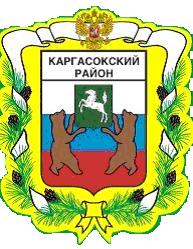 МУНИЦИПАЛЬНОЕ ОБРАЗОВАНИЕ «Каргасокский район»ТОМСКАЯ ОБЛАСТЬАДМИНИСТРАЦИЯ КАРГАСОКСКОГО РАЙОНААдминистрация Каргасокского района постановляет:Провести по инициативе Главы Каргасокского района на территории муниципального образования «Каргасокский район» общественное обсуждение проекта распоряжения Администрации Каргасокского района «Об утверждении показателей прогноза социально-экономического развития муниципального образования «Каргасокский район» Томской области на 2021-2023 годы».Утвердить тему общественного обсуждения: Проект распоряжения Администрации Каргасокского района «Об утверждении показателей прогноза социально-экономического развития муниципального образования «Каргасокский район» Томской области на 2021-2023 годы» (приложение к настоящему постановлению) (далее – проект распоряжения).Определить начало проведения общественного обсуждения проекта распоряжения – 1 сентября 2020 года, окончание проведения общественного обсуждения проекта распоряжения 10 сентября 2020 года.Настоящее постановление вступает в силу со дня официального опубликования (обнародования) в установленном порядке.ПроектМУНИЦИПАЛЬНОЕ ОБРАЗОВАНИЕ «Каргасокский район»ТОМСКАЯ ОБЛАСТЬАДМИНИСТРАЦИЯ КАРГАСОКСКОГО РАЙОНАВ соответствии с постановлением Администрации Каргасокского района от 01.07.2015 № 108 «Об утверждении Порядка разработки и корректировки Прогноза социально-экономического развития муниципального образования «Каргасокский район» на среднесрочный период»Утвердить показатели прогноза социально-экономического развития муниципального образования «Каргасокский район» Томской области на 2021-2023 годы согласно приложению к настоящему распоряжению.Ю.А. Максимчук8(38253) 23252УТВЕРЖДЕНЫраспоряжением АдминистрацииКаргасокского районаот                 № ПриложениеПОСТАНОВЛЕНИЕПОСТАНОВЛЕНИЕПОСТАНОВЛЕНИЕ28.08.2020№ 168с. Каргасокс. КаргасокО проведении общественного обсуждения проекта распоряжения Администрации Каргасокского района «Об утверждении показателей прогноза социально-экономического развития муниципального образования «Каргасокский район» Томской области на 2021-2023 годы» В соответствии с постановлением Администрации Каргасокского района от 25.12.2015 № 228 «Об утверждении Порядка проведения общественного обсуждения проектов документов стратегического планирования муниципального образования «Каргасокский район»В соответствии с постановлением Администрации Каргасокского района от 25.12.2015 № 228 «Об утверждении Порядка проведения общественного обсуждения проектов документов стратегического планирования муниципального образования «Каргасокский район»Глава Каргасокского районаГлава Каргасокского районаА.П. АщеуловЮ.А. Максимчук2-32-52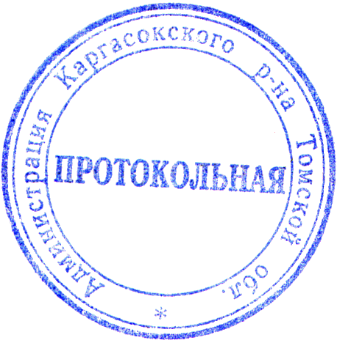 Утверждено постановлением АдминистрацииКаргасокского районаот 28.08.2020 № 168ПриложениеРАСПОРЯЖЕНИЕРАСПОРЯЖЕНИЕРАСПОРЯЖЕНИЕ2020№ с. Каргасокс. КаргасокОб утверждении показателей прогноза социально-экономического развития муниципального образования «Каргасокский район» Томской области на 2021-2023 годыГлава Каргасокского районаА.П. АщеуловПоказатели прогноза социально-экономического развития муниципального района (городского округа) Томской области на 2021-2023 годыКаргасокский район